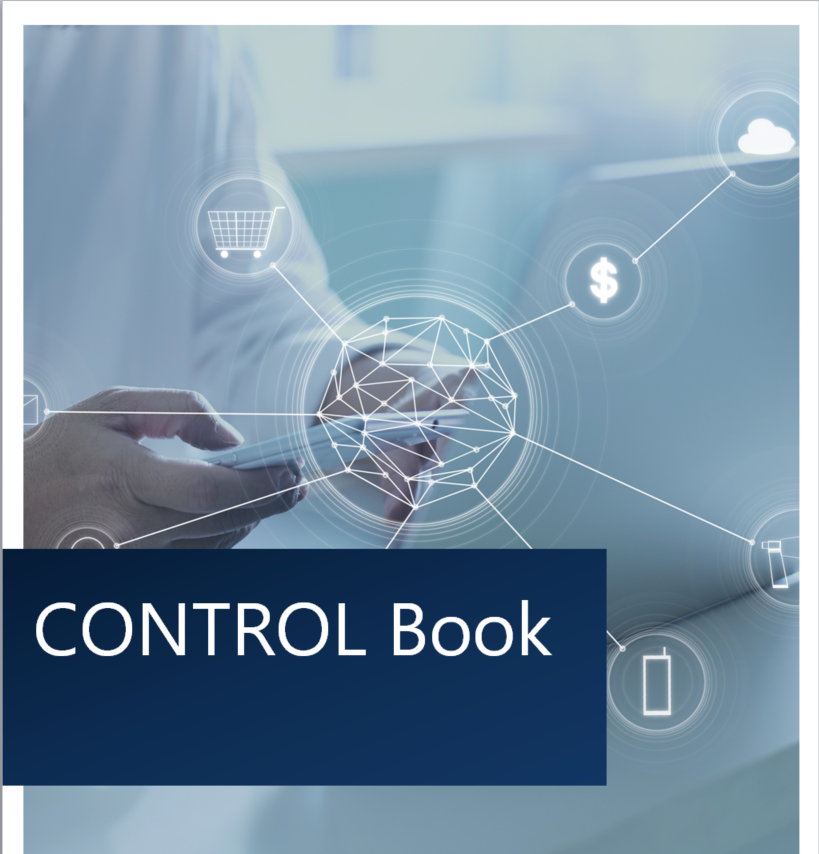 {#templaterConfig}{#subject}{#object}{name}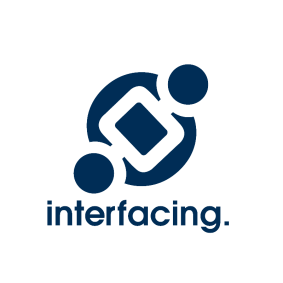 Version {version}Last Modified {modificationDate}{/object}{/subject}{/templaterConfig}{#objects}{#object}{name}1.0 Description@@richTextDescription:{nodeId}@@2.0 Responsibilities3.0 Advanced3.1 COSO Components3.2 IT Control Classification/AssertionIs this an IT control? {^itControl}NO{/itControl}{#itControl}YES{/itControl}{#itControl}IT Control Type: {itControlType}{/itControl}3.3 Financial Control ClassificationFinancial AssertionsFinancial Statements Impacted4.0 Impacts5.0 Documentation References7.0 Revision History{/object}{/objects}RolesResponsibilities{#roles}{#target}{name}{/target}{#responsible}R{/responsible}{#accountable}A{/accountable}{#support}Su{/support}{#consulted}C{/consulted}{#informed}I{/informed}{#verifier}V{/verifier}{#signatory}Si{/signatory}{/roles}Internal Env.Objective SettingEvent IdentificationRisk AssessmentRisk ResponseControl ActivitiesInformation & Comm.Monitoring{#internalEnvironment}  {/internalEnvironment}{#objectiveSetting}  {/objectiveSetting}{#eventIdentification}  {/eventIdentification}{#riskAssessment}  {/riskAssessment}{#riskResponse}  {/riskResponse}{#controlActivities}  {/controlActivities}{#informationCommunication}  {/informationCommunication}{#monitoring}  {/monitoring}CompletenessAccuracyValidityAuthorization{#itAssertionCompleteness}  {/itAssertionCompleteness}{#itAssertionAccuracy}  {/itAssertionAccuracy}{#itAssertionValidity}  {/itAssertionValidity}{#itAssertionAuthorization}  {/itAssertionAuthorization}Existence & OccurenceCompletenessRights & ObligationsPresentation & DisclosureValuation & Allocation{#existenceOccurrence}  {/existenceOccurrence}{#completeness}  {/completeness}{#rightsObligations}  {/rightsObligations}{#presentationDisclosure}  {/presentationDisclosure}{#valuationAllocation}  {/valuationAllocation}Balance SheetRetained EarningsIncome StatementStatement of Cash FlowsNotes to Financial Statement{#balanceSheet}  {/balanceSheet}{#retainedEarnings}  {/retainedEarnings}{#incomeStatement}  {/incomeStatement}{#cashFlowStatement}  {/cashFlowStatement}{#financialStatement}  {/financialStatement}Risks{#impact}{#risks}{name}{/risks}{/impact}Processes{#impact}{#processes}{name}{/processes}{/impact}Tasks{#impact}{#flowObjects}{name}{/flowObjects}{/impact}DocumentExtensionURL{#documents}{#target}{name}{#fileInfo}{#extension}{extension}{/extension}{/fileInfo}{#url}{url}{/url}{/target}{/documents}VersionDate PublishedModified By{#versions}{version}{checkinDate}{#checkinBy}{name}{/checkinBy}{/versions}